Урок истории в 6 классе Тема «Нашествие хана Батыя»Учитель истории, обществознания МБОУ «СОШ №8» Ветошкина Екатерина Васильевна,  Доброе утро, ребята! Я рада видеть Вас на нашем уроке. Присаживайтесь, пожалуйста.Внимательно послушайте стихотворение и определите о каких событиях идет речь:Был страшный год, когда все страны
Боялись больше, чем огня,
Батыя – внука Чингисхана,
Свое соседство с ним кляня…
Был страшный век, когда монголы
На Русь лавиною пошли,
В осенний день, по степи голой,
Топча сухие ковыли.
Так шла чудовищным потоком
На Русь монгольская Орда.
В одном стремлении жестоком
Сжигать и грабить города!Скажите, о каких событиях идет речь?  (О завоевании Руси, сжигании городов, страхе народа).А о ком идет речь в стихотворении? (о внуке Чингисхане – Батые)Молодцы! А теперь внимание на слайд: перед Вами три картинки. Соотнесите отрывки из стихотворения с изображениями!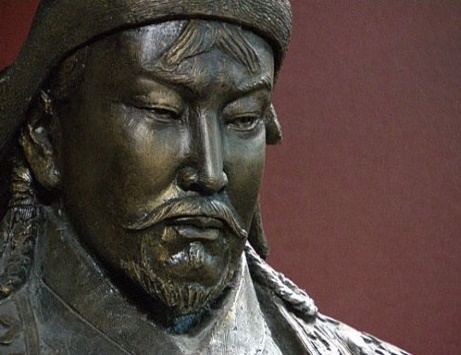 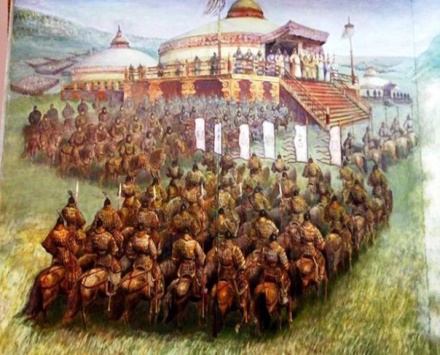 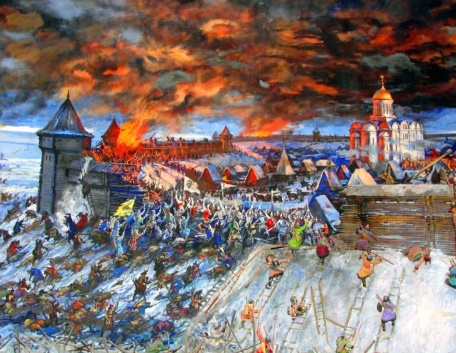 На первой картинке изображен хан Чинхисхан.? Что о нем сказано в стихотворении?На второй картинке изображена армия Чингисхана. Что Вам стало известно о ней из стихотворения? На третьей картине поход внука Чингисхана на Русь. Как звали внука? Какую цель они преследовали?-А теперь давайте попробуем сформулировать тему нашего урока? (Нашествие хана Батыя).Отлично! Молодцы! Тема нашего урока: Нашествие хана Батыя.Рассказ учителя: В 1235 году совет монгольских ханов решил начать поход на запад. К осени 1237 хан Батый привел свою армию к границам Руси. Могущественная армия неприятеля пройдет по Руси, оставляя за собой сожжённые и разоренные города.  -Готовы ли были русские земли к вторжению Батыя?  -Как проходили захваты городов? -Именно с этим нам предстоит разобраться сегодня на уроке.Сегодня мы будем работать в группах. В каждой группе должен быть ответственный. Он следит за порядком и организует работу, по окончании которой будет отчитываться. Помним о правилах работы в группе1 группа будет работать с исторической картой2 группа с текстом учебника3 группа с историческим документом 4 группа с текстом в задании.На столах имеются карточки с заданиями. Прочитайте их внимательно и приступайте к выполнению. На обсуждение Вам дается 5 минут.(В течение пяти минут помогаю детям)Вижу - группы готовы. Итак, время вышло!!! Переходим к обсуждению (обсуждаем).Очень внимательно слушаем друг друга, так как вам надо будет обобщить услышанное. Учитель обобщает ответы каждой группыПРИМЕРНЫЙ ВЫВОД (не могу сделать – нет текста передо мной. Продумайте сами и пропишите ОБЯЗАТЕЛЬНО)-1 группа - 2 группа -3 группа -  по словам историков русские защищались героически от ордынских полчищ: « не сдался без боя ни один город, ни один князь»Рязань сопротивлялась 6 дней, Москва – 5 дней, Владимир – 3 дня, Переяславль-Залесский-5 дней, Торжок – 14 дней, Козельск – 49 дней, Киев продержался 3 месяца4 группа -Отлично! А теперь мы обобщим изученное. Для этого будет заполнять кластер! (скорее всего я распечатаю им форму кластера каждому, а сам кластер буду с ними заполнять на доске).ВЫВОД ПО КЛАСТЕРУ(можно часть): таким образом, ребята, мы с вами сегодня говорили о том, что в 1206 году все монгольские племена объединились под властью Чингисхана и, поставив перед собой цель завоевания всего мира, начали походы на восток. Покорив Северный Китай, Среднюю Азию, Кавказ, Волжскую Булгарию, в 1237 году монгольское войско теперь уже во главе внука Чингисхана Батыя вторглось на Русь. Совершив два похода на Русь, монголо-татары разрушили города и сёла, а некоторые из них стёрли с лица земли. Русь попала под господство и гнёт, одним словом иго монголо-татар.Несмотря на героическое сопротивление русского народа, Русь была разорена монголами. но ожесточенная борьба ослабила силы захватчиков, и они не смогли выполнить задачу покорения всей Европы.А.С. Пушкин писал об этих событиях (НА СЛАЙД) "Русские необозримые равнины поглотили силу монголов и остановили нашествие на самом краю Европы; варвары не осмелились оставить у себя в тылу порабощенную Русь и возвратились в степи своего Востока. Образующееся просвещение было спасено растерзанной Россией..." -Какая часть предложения отражает историческое значение изучаемого события?А теперь скажите: так как же Батыю и его войску удалось завоевать большую часть русских земель? (ответы учащихся).Вывод учителя:             Ах, раздробленная Русь,
            По своей гордыни
            Ты дозволила Орде
            Поругать святыни…- Ребята, а теперь хотелось бы узнать, насколько вы поняли сегодняшнюю тему. В конвертах помещены QR-коды, возьмите свои сотовые телефоны, откройте камеру, наведите на код и пройдите по ссылке, в течение трех минут выполните тест на закрепление.ПРОВЕРЮ ПОТОМ?????Рефлексия. «Телеграмма».Обучающимся раздаются бланки для телеграммы и предлагается написать телеграмму кому угодно, в которой необходимо выразить свое состояние после урока. Очень краткая запись - в тексте не более 10 слов.- Ребята! А сейчас я вам предлагаю написать и отправить мне телеграмму, где необходимо выразить свое состояние после урока. Телеграмма - это очень краткая запись - в тексте должно быть не более 10 слов.ТЕЛЕГРАММЫ ПОДГОТОВИТЬ!!!Итоги монгольского завоевания:Резко сократилось население Руси.Много народу было убито и угнано в рабство.Разрушено 30 городов (из 74)Гибель городских ремесленников привела к утере профессий и ремесел.Большая часть русских земель оказалась полностью опустошенной и попало в зависимость от иноземной власти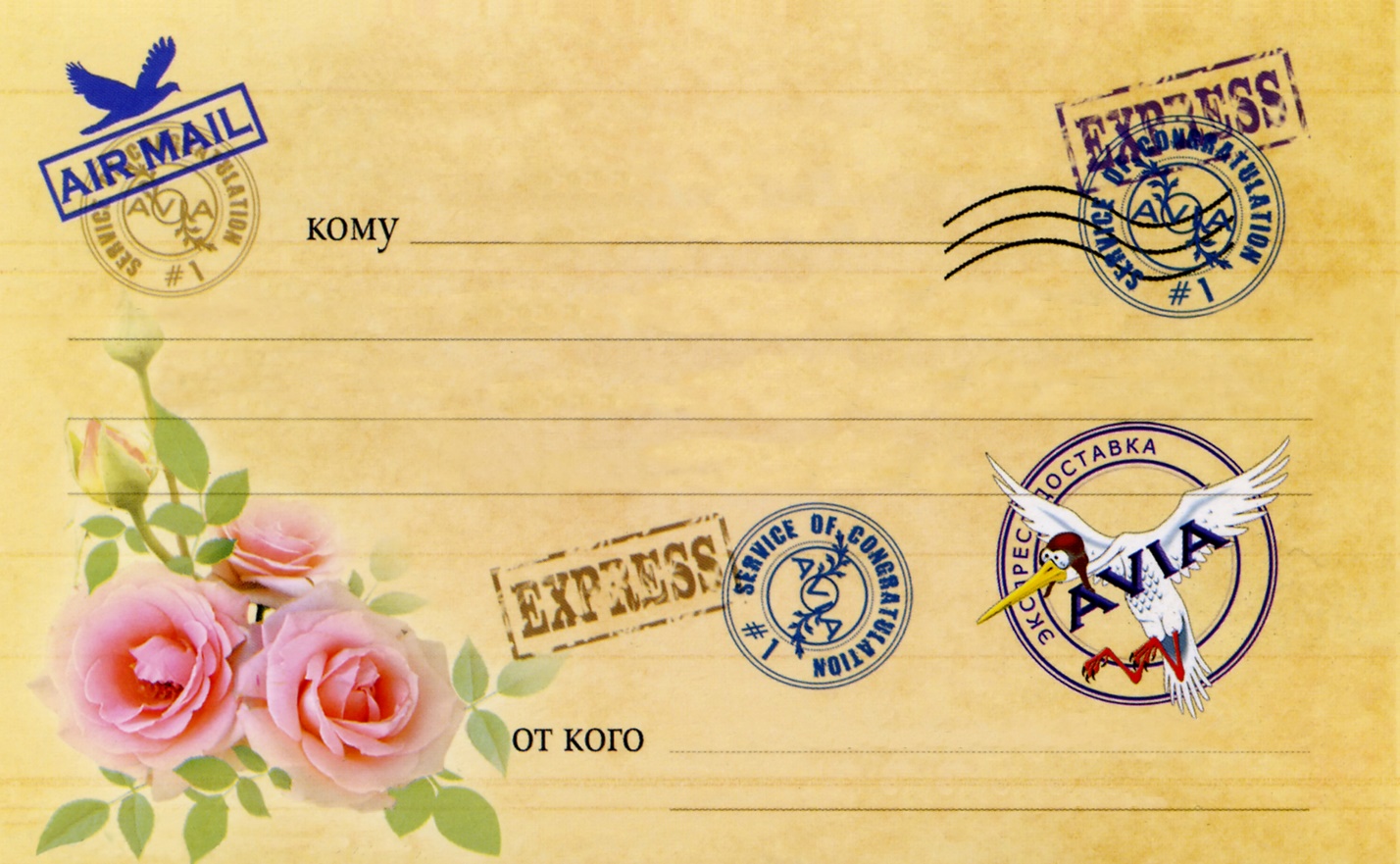 